Mahesh Mudavath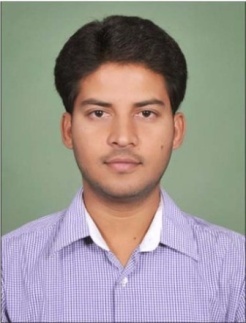 Qualification :  Pursuing PhD from K.L Deemed to be University, Guntur Dist,(A.P)                                                                      Qualification :  Pursuing PhD from K.L Deemed to be University, Guntur Dist,(A.P)                                                                      Experience: 9 yearsExperience: 9 yearsArea of Interest: VLSI Design (RF Front-End Design)Area of Interest: VLSI Design (RF Front-End Design)Subjects Taught: EMTL, AWP, Signals & Systems and RF Circuit DesignSubjects Taught: EMTL, AWP, Signals & Systems and RF Circuit DesignResearch Publications:1. CMOS Front-End of LNA for GPS and GSM wireless applications    Mahesh Mudavath, K Hari Kishore    International Journal of Engineering & Technology (UAE) 7 (1.5), page:1-6, 2017, ISSN        2227-524X. 2. DESIGN OF RF FRONT-END CMOS CASCADE CS LOW NOISE AMPLIFIER ON        65NM  TECHNOLOGY PROCESS    Mahesh Mudavath, K Hari Kishore    International Journal of Pure and Applied Mathematics 115 (7), page:417-422, 2017, ISSN:          1311-8080 (printed version); ISSN: 1314-3395 (on-line version)3. Design of CMOS RF Front-End of Low Noise Amplifier for LTE System Applications    Mahesh Mudavath, K Hari Kishore    Asian Journal of Information Technology, Medwell Journal 15 (20), page:4040-4047, 2016,        ISSN: 1682-3915.4. CMOS Low Noise Amplifier for IEEE 802.11 b Wireless LAN Applications    Prashanth Chittireddy, Mahesh Mudavath    International Journal of Science Technology & Engineering Vol.2, Issue 9, page:134-138,     2016, ISSN (online): 2349-784X.5. Design and Development of Microcontroller based Distance Meter using Ultrasonic Sensors    Mahesh Mudavath    Digital Signal Processing, CiiT Journal , Vol.2, No.3, page:6-13, 2010, ISSN: 0974 – 95946. Design of RF CMOS Low Noise Amplifier for IEEE 802.11b Wireless LAN Applications.     Mahesh Mudavath, Manjith Kaur, Gurmohan Singh, and Veerana. D    International Conference on VLSI Design & Communication Systems ICVLSICOM-10 at Meenakshi Sundarajan Engineering College, Chennai. Page: 134-138, 2010, ISBN:93-80043-70-87. CAC Framework with QOS supports for IEEE 802.16 (WIMAX) Broadband Wireless Network.    Mahesh Mudavath, Veeranna. D, and Jigisha N.Patel    International Conference on VLSI Design & Communication Systems ICVLSICOM-10 at Meenakshi Sundarajan Engineering College, Chennai. Page: 49-54, 2010, ISBN:93-80043-70-88. Design and Development of Broadband (1-12 GHz) Log-Periodic Dipole Antenna Array.    V Omjee, Mahesh Mudavath, KK Swamy , P Laksminarayana     International Conference on WECON-2009 at CIET, Rajpura, Punjab. Vol 1, page: 213-217.9. Design and Development of SMART Antenna using Butler Matrix     KK Swamy, Mahesh Mudavath, V Omjee, P Laksminarayana     Wireless Communication, CiiT Journal , 1 (7), page:299-304, 2009, ISSN: 0974 – 964010. Design and Development of Microstrip Patched Antenna Array     P Laksminarayana, Mahesh Mudavath, V Omjee, KK Swamy     Programmable Device Circuits and Systems, CiiT Journal , 1 (7), page:189-196, 2009, ISSN:         0974  – 9624Research Publications:1. CMOS Front-End of LNA for GPS and GSM wireless applications    Mahesh Mudavath, K Hari Kishore    International Journal of Engineering & Technology (UAE) 7 (1.5), page:1-6, 2017, ISSN        2227-524X. 2. DESIGN OF RF FRONT-END CMOS CASCADE CS LOW NOISE AMPLIFIER ON        65NM  TECHNOLOGY PROCESS    Mahesh Mudavath, K Hari Kishore    International Journal of Pure and Applied Mathematics 115 (7), page:417-422, 2017, ISSN:          1311-8080 (printed version); ISSN: 1314-3395 (on-line version)3. Design of CMOS RF Front-End of Low Noise Amplifier for LTE System Applications    Mahesh Mudavath, K Hari Kishore    Asian Journal of Information Technology, Medwell Journal 15 (20), page:4040-4047, 2016,        ISSN: 1682-3915.4. CMOS Low Noise Amplifier for IEEE 802.11 b Wireless LAN Applications    Prashanth Chittireddy, Mahesh Mudavath    International Journal of Science Technology & Engineering Vol.2, Issue 9, page:134-138,     2016, ISSN (online): 2349-784X.5. Design and Development of Microcontroller based Distance Meter using Ultrasonic Sensors    Mahesh Mudavath    Digital Signal Processing, CiiT Journal , Vol.2, No.3, page:6-13, 2010, ISSN: 0974 – 95946. Design of RF CMOS Low Noise Amplifier for IEEE 802.11b Wireless LAN Applications.     Mahesh Mudavath, Manjith Kaur, Gurmohan Singh, and Veerana. D    International Conference on VLSI Design & Communication Systems ICVLSICOM-10 at Meenakshi Sundarajan Engineering College, Chennai. Page: 134-138, 2010, ISBN:93-80043-70-87. CAC Framework with QOS supports for IEEE 802.16 (WIMAX) Broadband Wireless Network.    Mahesh Mudavath, Veeranna. D, and Jigisha N.Patel    International Conference on VLSI Design & Communication Systems ICVLSICOM-10 at Meenakshi Sundarajan Engineering College, Chennai. Page: 49-54, 2010, ISBN:93-80043-70-88. Design and Development of Broadband (1-12 GHz) Log-Periodic Dipole Antenna Array.    V Omjee, Mahesh Mudavath, KK Swamy , P Laksminarayana     International Conference on WECON-2009 at CIET, Rajpura, Punjab. Vol 1, page: 213-217.9. Design and Development of SMART Antenna using Butler Matrix     KK Swamy, Mahesh Mudavath, V Omjee, P Laksminarayana     Wireless Communication, CiiT Journal , 1 (7), page:299-304, 2009, ISSN: 0974 – 964010. Design and Development of Microstrip Patched Antenna Array     P Laksminarayana, Mahesh Mudavath, V Omjee, KK Swamy     Programmable Device Circuits and Systems, CiiT Journal , 1 (7), page:189-196, 2009, ISSN:         0974  – 9624No of Projects guided:No of Projects guided:Workshops/Seminars/FDP’s Attended:One day National Level Workshop on “The Art of Publishing, Writing Thesis and Project Proposal” on 23rd April, 2016, at K.L Deemed to be University, Guntur(A.P).Two day Workshop on “Knowledge Pursuit in Electronics Research and Academics”, at NIT Warangal on 30th July and 31st July, 2017.A Two-Week ISTE STTP on “CMOS, Mixed Signal and Radio Frequency VLSI Design”, conducted by IIT Kharagpur at BITS Warangal, from 30th January to 4th Feb, 2017.Faculty Enablement Program on “Best Practices in Facilitation Skills” conducted by Infosys Limited, from 27th Feb to 1st March, 2017.FDP on “Morals and Ethics of Teaching” conducted by VCEW on 1st to 2nd may 2017.A Two day National Level Workshop on “Hands on Mentor Graphics and EDA Tool”, conducted by VCEW from 30th Sep to 1st Oct, 2016.A Two day National Workshop on “Intellectual Property Rights on Scholarly Publishing Tools For Quality Research”, on 9th and 10th May, 2015, at K.L Deemed to be University, Guntur(A.P).A Two Week ISTE Workshop on “Signals and Systems”, conducted by IIT kharagpur at BITS Warangal, from 2nd Jan to 12th Jan, 2014.A Three day National Level Workshop on “FPGA based Embedded System Design”, from Dec, 5th -7th, 2013.Workshop on “Modern Antennas: Simulation and Applications”, conducted by NIT Warangal, from 17th -19th Feb, 2012.AICTE Sponsored SDP on “Advanced Embedded and Real time Operating System”, at JITS, Warangal from 18th June to 1st July, 2012.One Week Workshop on “VLSI and Embedded systems”, conducted by VEC Warangal from 13th to 20th Sep, 2011.Two day Workshop on “VLSI design using Xilinx tools”, conducted by CVR College of Engineering, from 2nd and 3rd Dec, 2010.Workshops/Seminars/FDP’s Attended:One day National Level Workshop on “The Art of Publishing, Writing Thesis and Project Proposal” on 23rd April, 2016, at K.L Deemed to be University, Guntur(A.P).Two day Workshop on “Knowledge Pursuit in Electronics Research and Academics”, at NIT Warangal on 30th July and 31st July, 2017.A Two-Week ISTE STTP on “CMOS, Mixed Signal and Radio Frequency VLSI Design”, conducted by IIT Kharagpur at BITS Warangal, from 30th January to 4th Feb, 2017.Faculty Enablement Program on “Best Practices in Facilitation Skills” conducted by Infosys Limited, from 27th Feb to 1st March, 2017.FDP on “Morals and Ethics of Teaching” conducted by VCEW on 1st to 2nd may 2017.A Two day National Level Workshop on “Hands on Mentor Graphics and EDA Tool”, conducted by VCEW from 30th Sep to 1st Oct, 2016.A Two day National Workshop on “Intellectual Property Rights on Scholarly Publishing Tools For Quality Research”, on 9th and 10th May, 2015, at K.L Deemed to be University, Guntur(A.P).A Two Week ISTE Workshop on “Signals and Systems”, conducted by IIT kharagpur at BITS Warangal, from 2nd Jan to 12th Jan, 2014.A Three day National Level Workshop on “FPGA based Embedded System Design”, from Dec, 5th -7th, 2013.Workshop on “Modern Antennas: Simulation and Applications”, conducted by NIT Warangal, from 17th -19th Feb, 2012.AICTE Sponsored SDP on “Advanced Embedded and Real time Operating System”, at JITS, Warangal from 18th June to 1st July, 2012.One Week Workshop on “VLSI and Embedded systems”, conducted by VEC Warangal from 13th to 20th Sep, 2011.Two day Workshop on “VLSI design using Xilinx tools”, conducted by CVR College of Engineering, from 2nd and 3rd Dec, 2010.Conferences Attended:International conference on “Wireless Networks and Embedded Systems”, conducted by Chitkara Institute of Engineering and Tech. Punjab on 23rd and 24th October 2009.National Conference on “Research Trends in Engineering and Technology” NCRTET-17 on 6th March, 2017, conducted by Tech Fluent Solutions.Conferences Attended:International conference on “Wireless Networks and Embedded Systems”, conducted by Chitkara Institute of Engineering and Tech. Punjab on 23rd and 24th October 2009.National Conference on “Research Trends in Engineering and Technology” NCRTET-17 on 6th March, 2017, conducted by Tech Fluent Solutions.Achievements:Qualified GATE Examination in 2007.Ratified as Assistant Professor from JNTU Hyderabad in 2012.Achievements:Qualified GATE Examination in 2007.Ratified as Assistant Professor from JNTU Hyderabad in 2012.